 Menu W/C 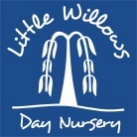 All Snacks are served with a selection of Fresh FruitAM SnackLunchPM SnackTeaMondayOat crackers Omega 3 cheesy pasta-Fruit yoghurt and shortbreadCroissants Curried vegetables & rice-Italian puddingTuesdayBrioche Lasagne ---Jelly & fruit Crumpets Scrambled eggs, baked beans & muffins-Stewed apple & plums with custard WednesdayFruit Loaf Jubilee picnic Bagels Margarita pizza ---Fruit salad & yogurt ThursdayBank holsBank holsBank holsBank holsFridayBank holsBank holsBank holsBank hols